Начальнику ГУВД МВДМосковская областьот Лопатюк Станислава ИвановичаПроживающего по адресу: #10685-127 A street, Surrey, B.C., V3V5L7,CanadaE-mail: marinersways@hotmail.comМоб.тел:: +1-778-858-5505                                                                                                      10 Декабря 2010.                                                                                               З А Я В Л Е Н И ЕНастоящим заявляю о преступлении совершенном в отношении меня гражданкой РФ Григорьевой Натальей Георгиевной, род. 07.08.1968 , временно проживающей в Москве в арендованной квартире по адресу  : ул.Днепропетровская 37, кор. 2, кв 185, которая  обманным путем присвоила мою пенсию за несколько лет в размере 160 тысяч  рублей 00 коп. Указанная выше сумма  была снята со моего счета в банке по моему распоряжению моим доверенным лицом в Сбербанке Сагеевой Надеждой Степановной, проживающей  на ул. Школьная  7 кв. 32 в п.Столбовая Московской  области  и передана ею в руки Григорьевой Н.Г. под затребованную мной расписку 03 июня 2010 года в п.Столбовая Московской области.Эти деньги предназначались для передачи мне через Григорьеву Н.Г. которая должна привезти их мне во время посещения ею Канады для прохождения курсов английского языка.Знаю Григорьеву Н.Г более двух лет, 2 года назад кратковременно  встречался с нею в Москве.  Более того, она была рекомендована мне как честный и порядочный человек  уважаемыми, как мне тогда показалось, людьми Левиным Вадимом Моисеевичем и его женой Карякиной Ниной Федосовной проживающими в Москве в ЮАО. Эта рекомендации послужили основанием моего повышенного доверия к Григорьевой Н.Г..По просьбе Григорьевой Н.Г. я оплатил ей курсы английского языка в г.Ванкувере на сентябрь 2010 с под ее слово о возврате моих затрат. Одновременно она меня попросила передать ей заранее деньги с моей сберегательной книжки с тем, чтобы открыть свой личный счет в банке, выписку с которого она должна представить в консульство Канады  для подтверждения ее платежеспособности. По ее заявлению мне  денежных сбережений она никогда не имела. Однако в визе ей  было отказано как она мне заявила 29 июля 2010, и она сразу же прекратила общение со мной. На мои  телефонные звонки она не отвечала, и через 20 дней прислала мне по Интернету письмо с сообщением о том, что  наши отношения закончились , и деньги, которые она присвоила, будут для нее как плата и утешение за наши несостоявшиеся  отношения.Я ее предупредил в своем ответном письме, что этот ее фокус с моими  деньгами ей так просто не пройдет, и я помимо своего обязательного обращения в правоохранительные ведомства РФ сделаю информацию об ее деяниях публичной и размещу ее в Интернете на сайтах о мошенниках и аферистах,  чтобы люди знали, с кем они имеют дело и кому доверяют своих детей.Однако никакой  реакции Григорьевой Н.Г. на это мое заявление не последовало.Через несколько дней я получил письмо от ее дочери Анастасии Григорьевой, студентки 2го курса Биофака  МГУ, с оскорблениями в мой адрес, из которого я сделал вывод, что отъем моих денег был организован преступной группой с участием матери и дочери.Телефон Анастасии Григорьевой: 8-916-938-0388Телефон Натальи Григорьевой : 8-916-183-3595, дом. : 313-7680В настоящее время по полученной мною информации Григорьева Н.Г. работает преподавателем в ГОУ общеобразовательную школу № 1173 ул. Чертановская, 27  ЮАО Москвы,  тел.: (495) 313-06-46, а до августа 2010 года  работала гувернанткой в домах Москвы, в которых она долго не задерживалась.Телефоны и имена ее работадателей мне известны.Левин В.М.  раб. телефон: 499-137-8347, дом. : 495-313-7816.Сагеева Надежда Степановна  моб. телефон : 985-385-7832,  дом.: 49672-42-527Прошу возбудить по указанному факту уголовное дело и привлечь гр. Григорьеву Наталью Георгиевну к уголовной ответственности по статье 159 УК РФ.Прошу наложить арест на 2 счета Григорьевой в ВТБ 24 банке в г. Москве, которые были открыты ею по моей просьбе летом этого года, и куда должны быть помещены эти мои 160 тысяч рублей до ее выезда из РФ.Оформленное по закону свое заявление в ГУВД  г. Москвы МВД РФ с моей подписью, копию  моего паспорта,  расписки Григорьевой Н.Г, документов и личной переписки я предоставлю при получении вашего электронного адреса. О принятом решении по моему заявлению прошу сообщить мне в письменном виде по указанному электронному адресу: marinersways@hotmail.com Прошу принять во внимание, что моя удаленность от Москвы не может помешать мне произвести  все законные действия по определению состава преступления  гр. Григорьевой Н.Г и ее наказанию.Хочу надеяться, что мое заявление будет рассмотрено по законам РФ и справедливости.Об уголовной ответственности за дачу заведомо ложного сообщения о преступлении по ст. 306 УК РФ предупрежден. Лопатюк С.И.                          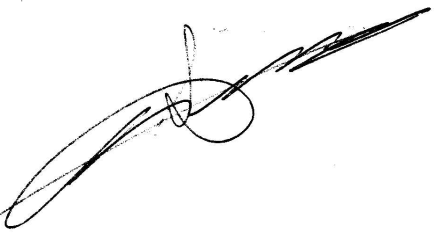 